Omschrijving activiteit(en):Hoe sluit de activiteit aan op de doelstelling van de Stichting?Wat zijn de eventuele andere inkomsten (zoals andere subsidies, entreegelden etc.)?Ter controle:                                              Zijn de volgende stukken bij de aanvraag gevoegd?□   Programma: het hele programma; ook als er voor een of meer deelactiviteiten een aanvraag wordt gedaan.□   Begroting: de begroting bevat een overzicht van de geraamde inkomsten en uitgaven en een toelichting van alle activiteiten; ook als er voor een of meer deelactiviteiten een aanvraag wordt gedaan.Persoonsgegevens□   De aanvrager stemt ermee in dat de in deze aanvraag verstrekte persoonsgegevens worden gebruikt voor de correspondentie over deze aanvraag en worden bewaard in de administratie van de Stichting. Verstrekking aan derden vindt alleen plaats als er een wettelijke verplichting bestaat.□   De aanvrager stemt in met de naamsvermelding van de activiteit en het gebruik van verstrekte beeld- en geluidsmateriaal voor verantwoordings- en publicitaire doeleinden.Stichting Vrienden van DuinoordStichting Vrienden van Duinoord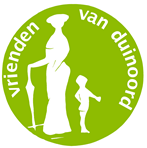 Aanvraagformulier SubsidieNaam activiteit:Locatie activiteit:Datum activiteit:Aantal deelnemers:uit Duinoord:                                in totaal:            Subsidiebedrag:€Naam aanvrager:Straat en huisnummer:Postcode en plaats:Telefoonnummer:E-mailadres:Website:Instagram:Rekeningnummer:Ten name van:Wie zijn initiatiefnemers en door welke 4 buurtbewoners (graag vermelding van contactgegevens) wordt de aanvraag ondersteund?Aanvrager:Datum:Handtekening: